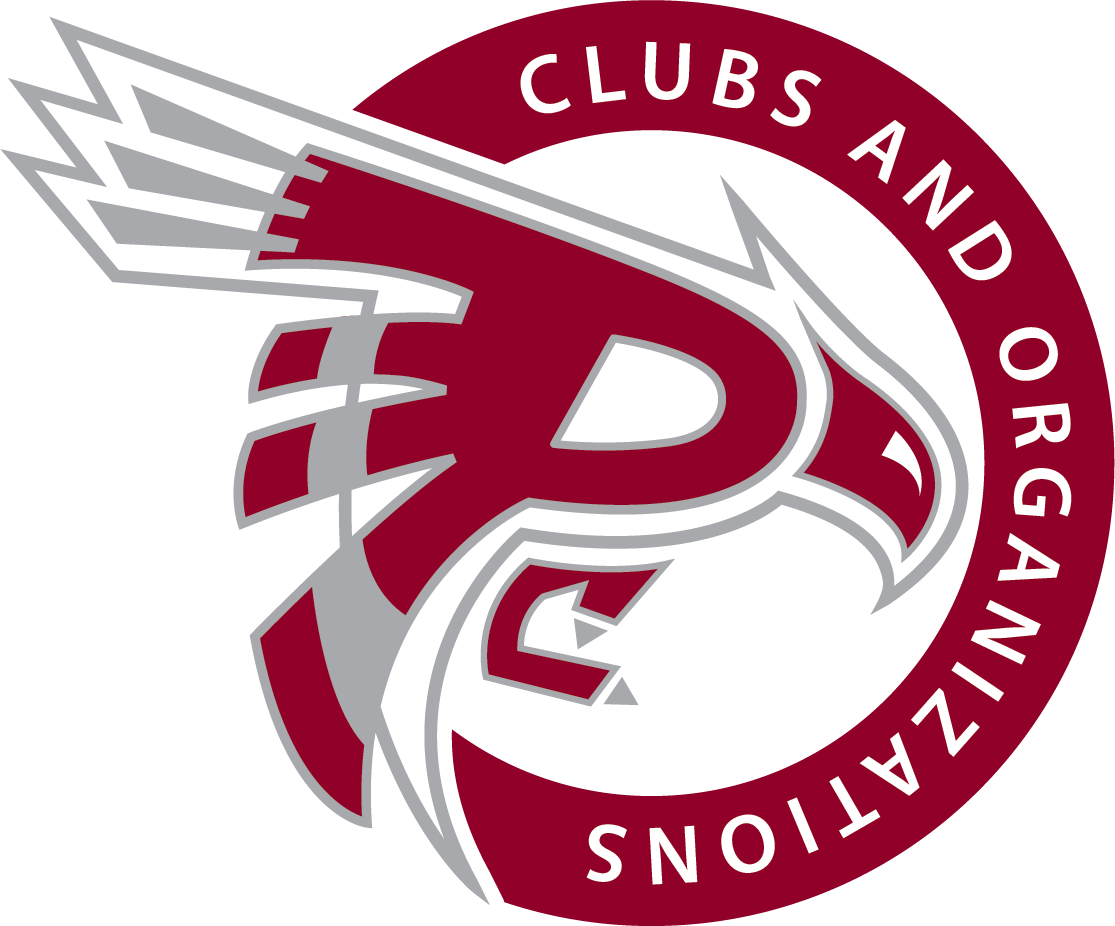 [Club Basics]Your Club Email (if applicable): The Login Information for your Club Email (if applicable):Your Advisor’s Name:	Your Advisor’s Email:  		[Position Basics]Position Title: Position Email (if applicable):Expected/Stated Position Term Length:[Meet & Greet]Staff, Faculty, Departments, Administrators, Community Members, etc. that you should meet and how you work with them/why they are important. [Main duties, responsibilities & activities][Budget Information]Typical Amount Requested from Club Council in a Year:Money Requested from Club Council this (quarter/year):Money Fundraised this (quarter/year):Current Total Estimate of Club Funds:[Yearly Schedule]Here is an example of what a typical year will look like for your position with deadlines, a summary of the event and what your position often does at this event:Annual Events:Club CupQuarterly Events:Clubs RushClub CouncilPublicityConferencesElections[Marketing & Outreach Methods]Social Media Accounts Managed/Co-managed by this position:Physical Media often used by the club:Email List Service: [Events and Activities]What events from this previous year or before were really successful for the club? Why?What activities or events would you like to see the club continue or begin next year?[Issues/Challenges faced during your tenure and how you solved them][Ongoing Situations to be aware of][Advice and How to Suggestions…] [I Wish Someone Had Told Me…][Great Ideas I Never Got To][Anything I didn’t cover … ][]Year/Quarter Started in Position-Year/Quarter Leaving PositionNamePositionConnection to the ClubContact Info